Ysgrifennu cerdd am y môrYn y stori hon, mae’r môr fel petai’n dod â chyfoeth i bobl Cefnsidan.Gallwn ddweud fod y môr yn dod â llawer o bethau gwahanol i ni, e.e.tristwch, hapusrwydd, ofn, gobaithDewiswch unrhyw un o’r pedwar uchod, ac ysgrifennwch gerdd yn mynegi’r profiad.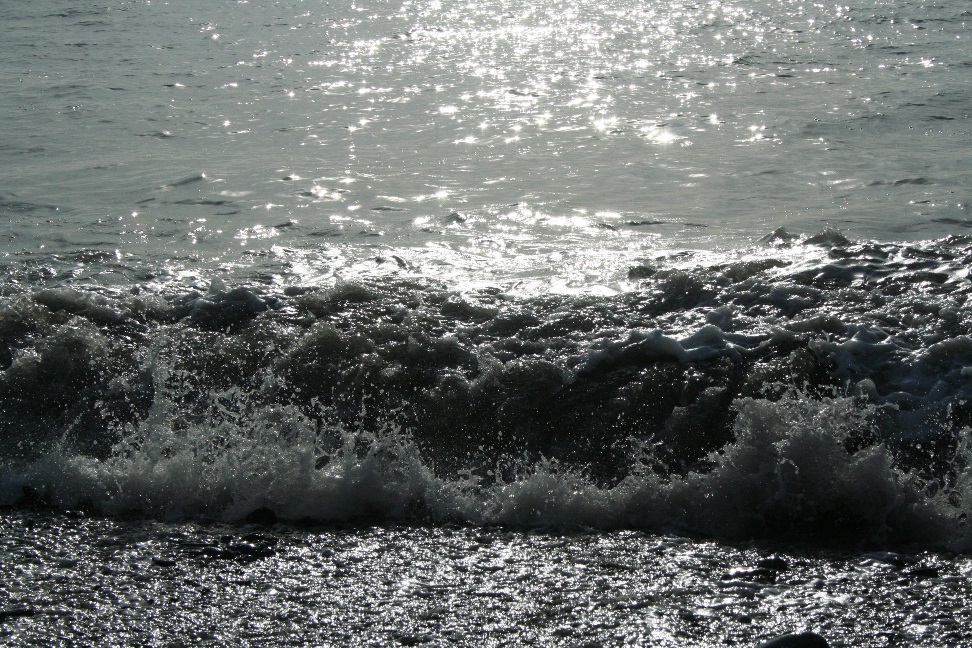 